Scientific Notation and Conversion Review 								Remember converting: King Henry Died by drinking chocolate milk……..Example:Convert 1 km to millimeters:K H D b d c m     Step 1: _____________________________________________________________________________Step 2: _____________________________________________________________________________Step 3: _____________________________________________________________________________In this case, we started with 1 km. We moved the decimal to the right __________ times.There are ______________________________________millimeters in ____________ km. Do #1-3 Using  K H D b d c m :1. Convert 4 km to millimeters2. Convert 18,000 centiliters to hectoliters3. Convert 11 decimeters to dekameters Scientific Notation:Using _____________________________________________, we will simplify really _____________________ numbers or really _____________________________ numbers.For example: 300,000,000 is also equal to _________________________________Step 1: ____________________________________________________________________________________Step 2: ____________________________________________________________________________________Step 3: ____________________________________________________________________________________Example: 300,000,000We moved the decimal point ___________ times to the _________________. This means 300,000,000 is equal to _____________________________.If we had the number .00000003   --- This would be equal to _________________________________ Why??When we move the decimal to the _________________, the power is _____________________________When we move the decimal to the _________________, the power is _____________________________Extending KHDbdcm: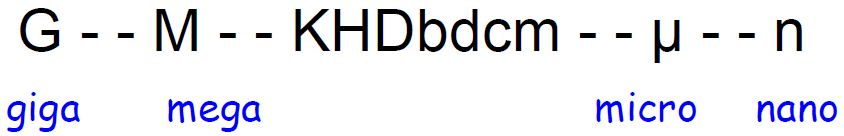 Do # 1-5 using Extended KHDbdcm  -----  Put answers in standard notation and scientific notation!!!!!!!!1. Convert 8 gigameters to meters2. Convert 4.2 gigahertz to nanohertz3. Convert 84,600 micrograms to kilograms4. Convert 0.405 Megahertz to microhertz5. Convert 14 meters to nanometersKingHenryDiedby drinking chocolatemilk